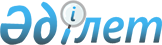 О внесении изменений в постановление акимата Атырауской области от 7 апреля 2011 года № 108 "Об установлении охранной зоны государственного учреждения "Государственный природный резерват "Акжайык" на территории Атырауской области"Постановление акимата Атырауской области от 5 апреля 2017 года № 51. Зарегистрировано Департаментом юстиции Атырауской области 24 апреля 2017 года № 3828      В соответствии со статьей 123 Земельного кодекса Республики Казахстан от 20 июня 2003 года, статьями 27, 37 Закона Республики Казахстан от 23 января 2001 года "О местном государственном управлении и самоуправлении в Республике Казахстан", статьей 10 Закона Республики Казахстан от 7 июля 2006 года "Об особо охраняемых природных территориях" и статьей 26 Закона Республики Казахстан от 6 апреля 2016 года "О правовых актах" акимат Атырауской области ПОСТАНОВЛЯЕТ:

      1. Внести в постановление акимата Атырауской области от 7 апреля 2011 года № 108 "Об установлении охранной зоны государственного учреждения "Государственный природный резерват "Акжайык" на территории Атырауской области" (зарегистрировано в Реестре государственной регистрации нормативных правовых актов № 2590, опубликовано 21 мая 2011 года в газете "Прикаспийская коммуна") следующие изменения:

      в пункте 1 указанного постановления цифры "29346" и "15262" заменить цифрами "29351" и "15267" соответственно.

      2. Контроль за исполнением настоящего постановления возложить на заместителя акима Атырауской области Накпаева С.Ж.

      3. Настоящее постановление вступает в силу со дня государственной регистрации в органах юстиции и вводится в действие по истечении десяти календарных дней после дня его первого официального опубликования.


					© 2012. РГП на ПХВ «Институт законодательства и правовой информации Республики Казахстан» Министерства юстиции Республики Казахстан
				
      Аким области

Н.Ногаев
